НАРУЧИЛАЦЈАВНО ПРЕДУЗЕЋЕ „ЕЛЕКТРОПРИВРЕДА СРБИЈЕ“ БЕОГРАДЕЛЕКТРОПРИВРЕДА СРБИЈЕ ЈП  БЕОГРАД-ОГРАНАК ТЕНТУлица Богољуба Урошевића-Црног број 44., ОбреновацПРВА ИЗМЕНАКОНКУРСНЕ ДОКУМЕНТАЦИЈЕЗА ЈАВНУ НАБАВКУ ДОБАРА: Резервни делови за ремонт багер пумпи блокова А1-А4-ТЕ Колубара- У ОТВОРЕНОМ ПОСТУПКУ -ЈАВНА НАБАВКА 3000/0796/2017(816/2017)                       (број Број:5365.Е.03.04-310947/10-2017 од 26.09.2017. године)Обреновац, ________2017. годинеТачка 3.2. конкурсне документације по ЈН 3000/0796/2017/816/2017 Резервни делови за ремонт багер пумпи блокова А1-А4-ТЕ Колубара Kвалитет и техничке карактеристике ( СПЕЦИФИКАЦИЈА) допуњује се и гласи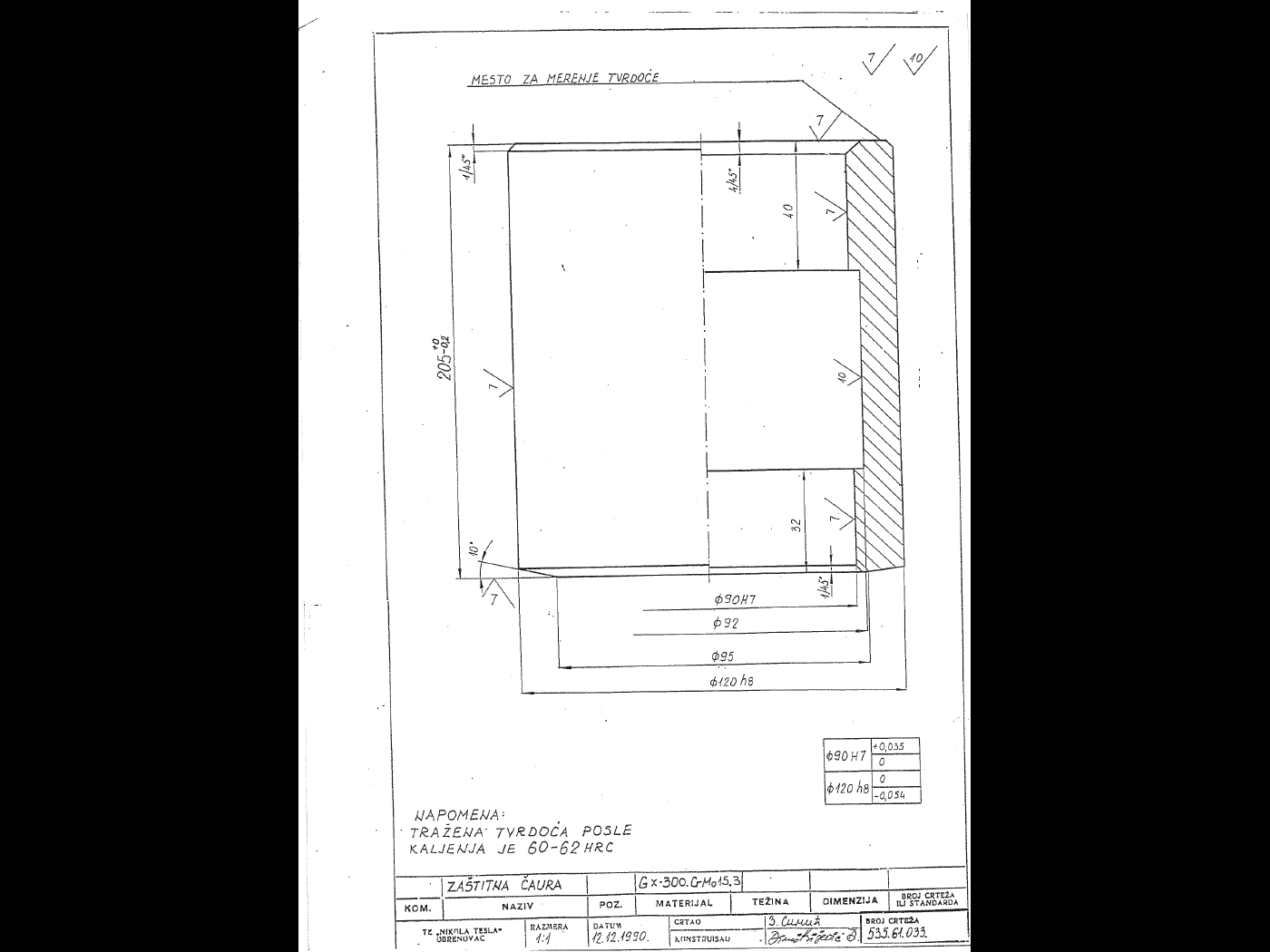 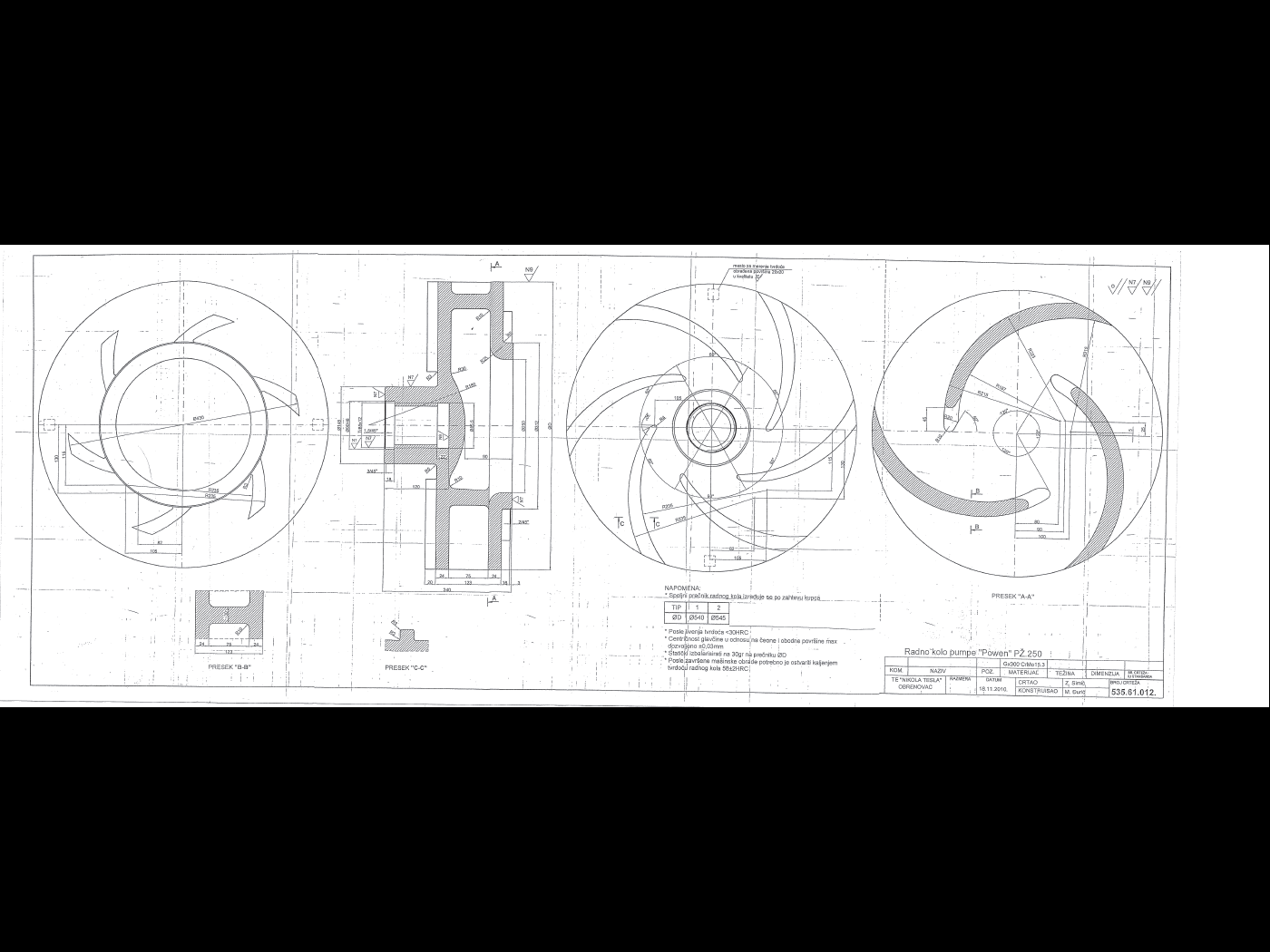 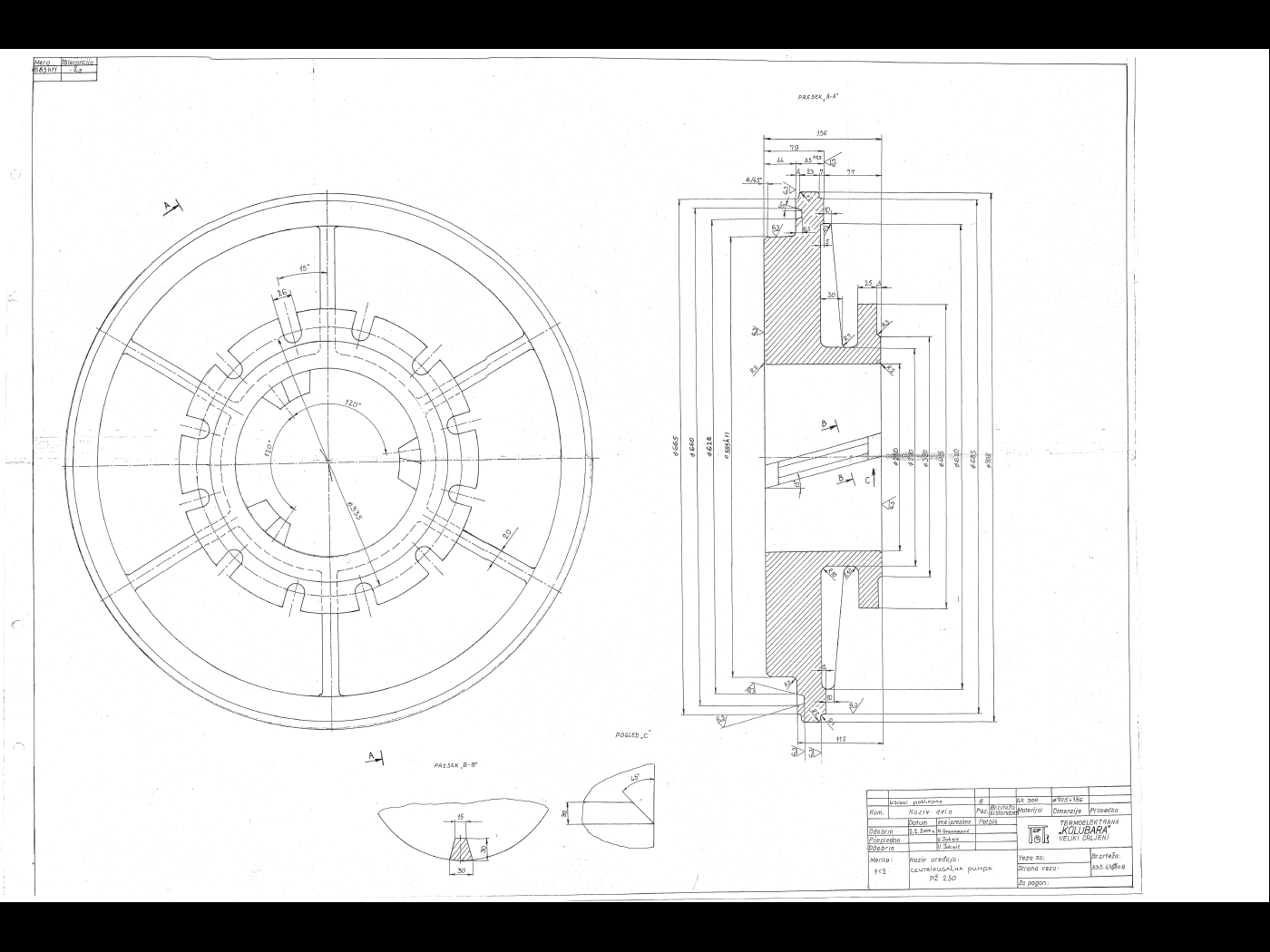 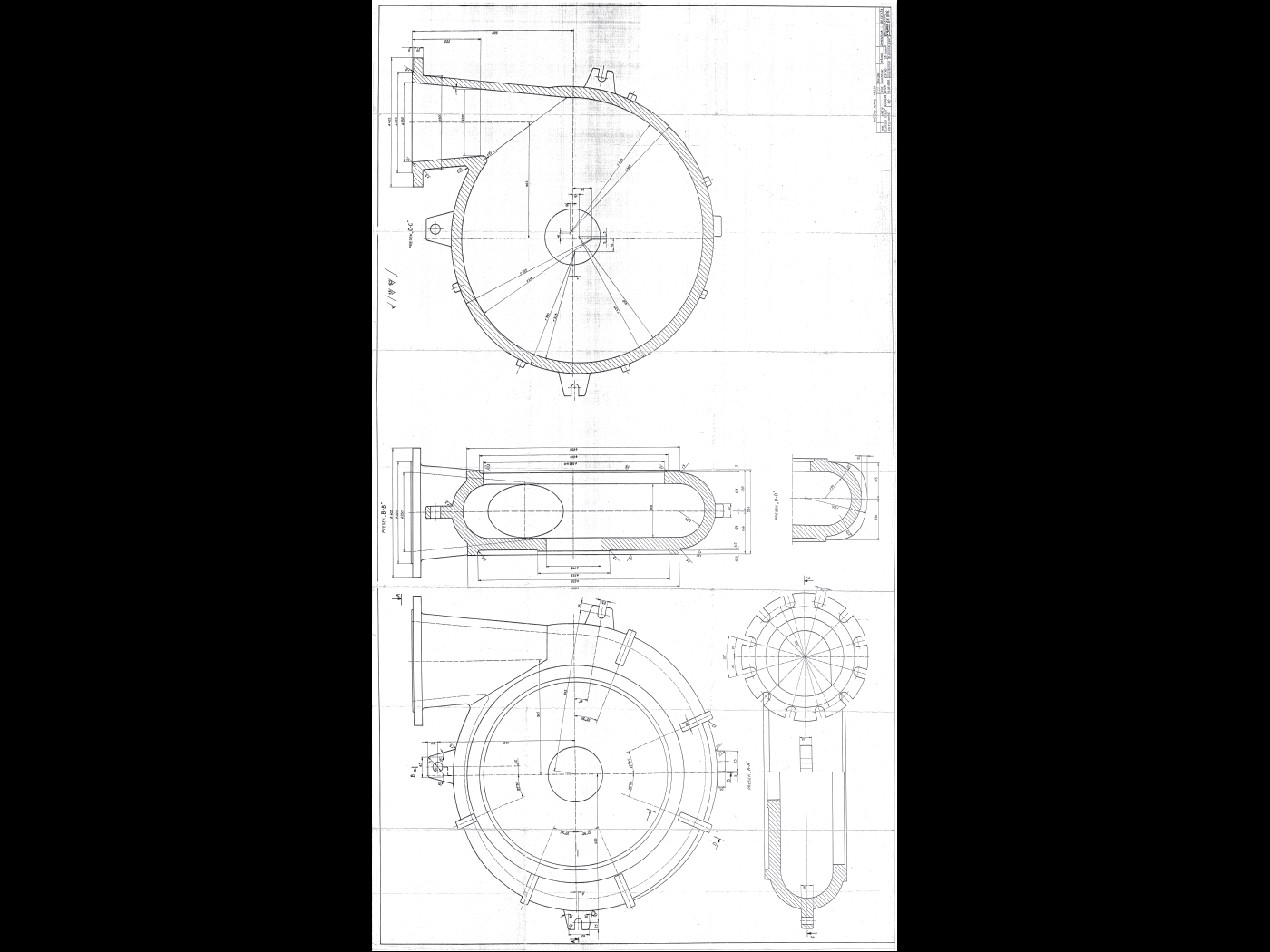 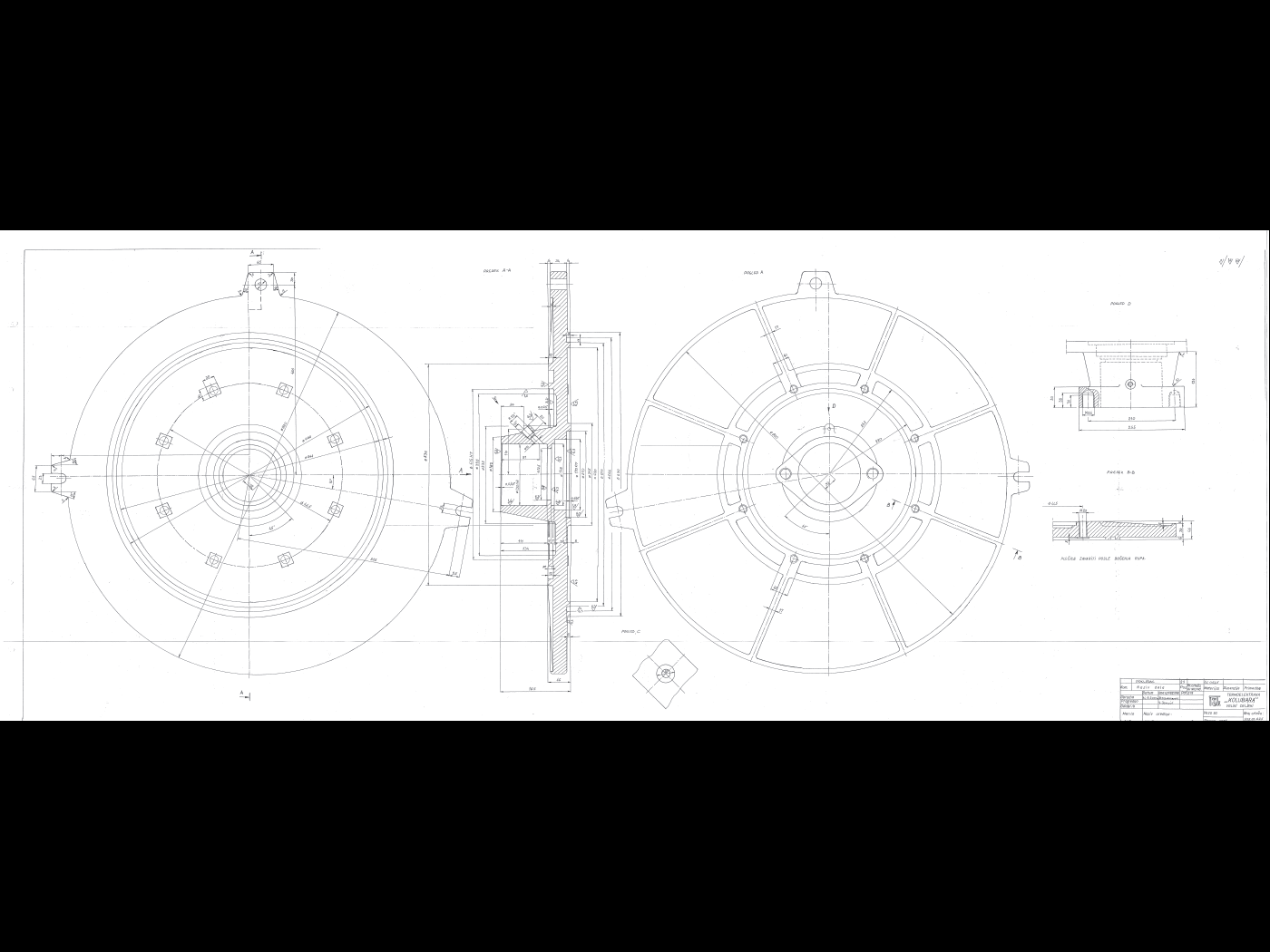 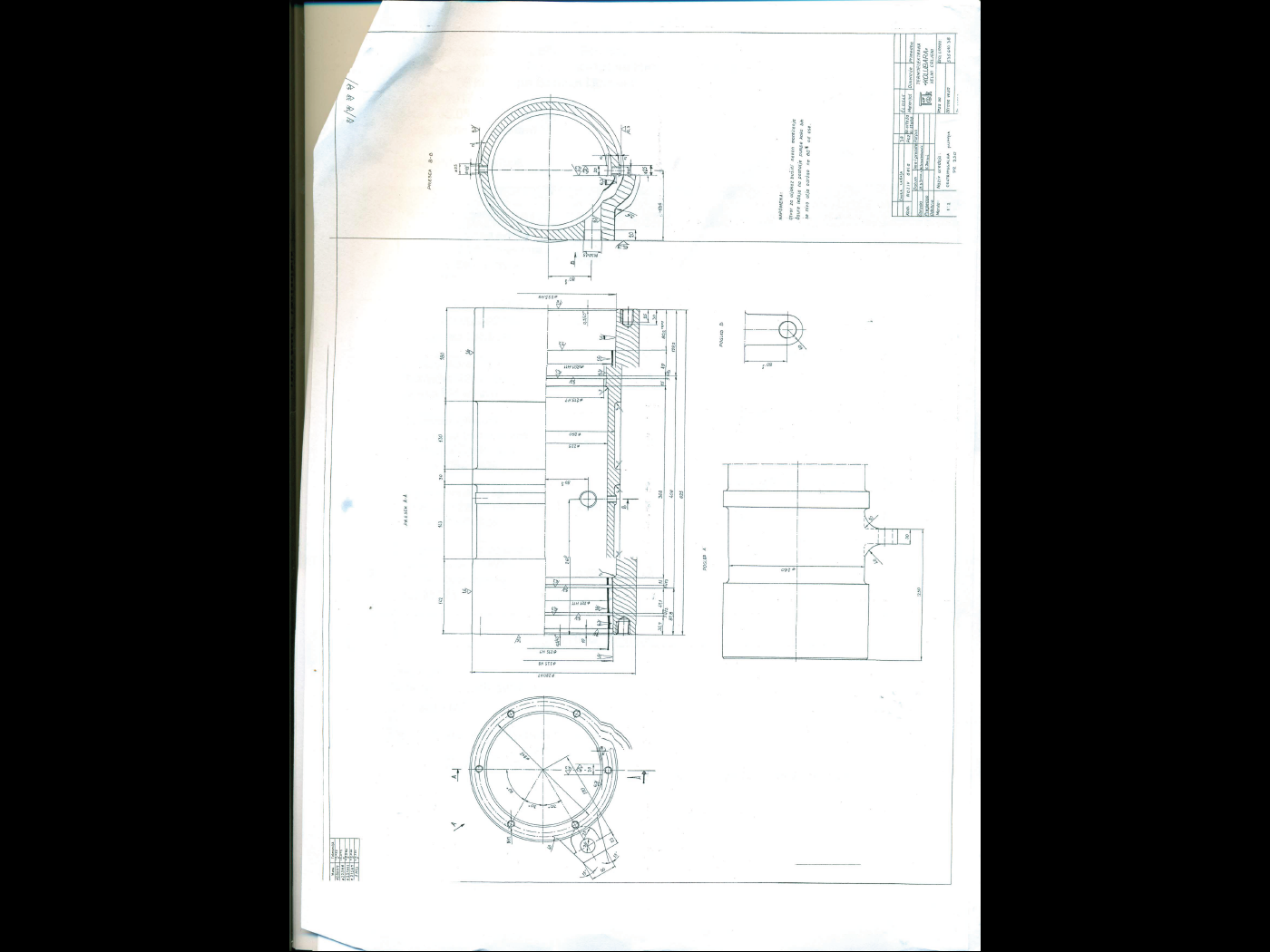 2.Ова измена конкурсне документације се објављује на Порталу УЈН и интернет страници Наручиоца.КОМИСИЈА 									      Доставити:- АрхивиНАПОМЕНА:Цртежи (PDF верзија) РЕЗЕРВНИ ДЕЛОВИ ЗА РЕМОНТ БАГЕР ПУМПИ „ POWEN PŽ 250“ БЛОКОВА А1 – А4 Напомена: Обавезе испоручиоца делова су:1. Модели: За позиције 1-5 Наручилац не поседује моделе за изливање.                                                                  2. Материјал: Делови пумпе позиције 1-3 су од  материјала  G-X300CrMo15-3 по DIN-u, као специјални легирани лив високе отпорности на хабање. Захтевана тврдоћа након каљења је 56 - 58 HRC. 3. Димензије: Мере делова за позиције 1-5, приказане у техничкој документацији су уградбене мере, па се приликом дефинисања услова одливања мора водити рачуна о томе.4.Машинска и термичка обрада: За позиције 1-5  након ливења, потребно је извршити машинску и термичку обраду одливака према захтеву из радионичке документације.За позицију 6 након машинске обраде извршити термичку обраду према захтеву из радионичке документације.За позицију бр. 1 након обраде извршити динамичко балансирање радног кола према стандарду ISO 1940 G 2.5. Број обртаја радног кола је 1480 о/мин.